令和２年度第２回ちくま未来戦略サロン・番外編紅葉の一重山ハイキング参加申込書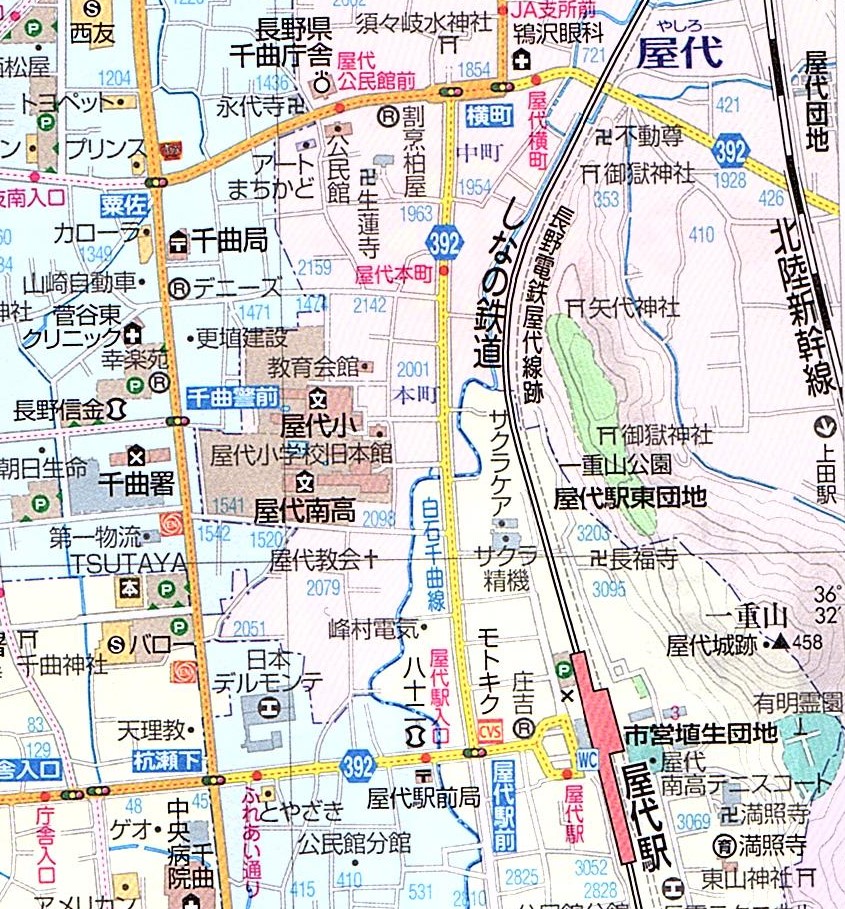 ［集合場所］　◎須々岐水神社　［駐車場]①屋代公民館②長野県千曲庁舎申込年月日年　　　月　　　日氏名又は名称住　　　　所〒連　絡　先電　話連　絡　先F A X連　絡　先メール連絡事項